一周天气与农事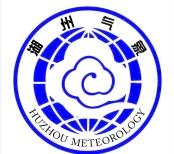 台风“烟花”继续影响——26到27日有大到暴雨，局部大暴雨一、前期天气回顾上周（7月19-26日）我市前期晴热，后期受台风“烟花”影响，风雨明显。22日下午起受今年第6号台风“烟花”外围环流影响，我市部分地区转阵雨，25日起全市普降暴雨，安吉南部山区、德清西部山区及长兴北部山区大暴雨，偏北风7～8级，湖面及高山区阵风8～9级。湖州站周平均气温29.3℃，比常年低0.5℃，极端最高气温34.6℃，出现在7月20日；雨量76.6毫米，比常年多46.1毫米；雨日2天，比常年少0.3天；日照40.0小时，比常年少14.9小时。二、一周天气展望26-27日继续受台风“烟花”影响，风雨明显；28日起“烟花”逐渐远离我市，风雨影响减弱。其中26日有大到暴雨，山区局部大暴雨，偏北风7～9级，湖面及高山区阵风10～12级；27日仍有大到暴雨，偏南风7～8级，湖面及高山区阵风9～10级；28日中雨，局部大雨；29日到8月1日阴到多云，有时有阵雨。逐日预报如下：7月26日：大到暴雨，山区局部大暴雨，25℃～27℃，偏北风7～9级，湖面及高山区阵风10～12级7月27日：大到暴雨，25℃～28℃，偏南风7～8级，湖面及高山区阵风9～10级7月28日：阴有中雨，局部大雨，26℃～29℃，偏南风6～7级，湖面及高山区阵风8～9级7月29日：阴到多云，有时有阵雨，26℃～32℃，偏南风4～5级，湖面及高山区阵风7～8级7月30日：阴到多云，有时有阵雨，26℃～32℃，偏西风3～4级7月31日：阴到多云，局部有阵雨，26℃～33℃，偏南风3级8月1日：阴有时有阵雨，26℃～30℃，偏东风3级三、农事建议本周前期受台风“烟花”影响，风雨仍然明显，对农业生产有不利影响，需继续做好各项防御措施，后期阴到多云天气为主，有利做好灾后恢复工作。农事上建议如下：1、水稻。当前我市早稻处于成熟收获期，单季晚稻处于分蘖期至拔节期初期，稻田一旦受淹要及早排水，尽量避免长时间淹水；台风过后，对九成谷粒黄熟的早稻，待雨停天气好转后适时抢收；加强单季晚稻稻纵卷叶螟、稻飞虱、纹枯病和细菌性病害的防治。2、蔬菜。受淹田块要及时疏通沟渠，开启机埠，谨防受淹作物长时间浸泡在水中；台风过后，要及时修复受损设施，扶理植株，清除污泥，恢复植株长势；做好灾后田间病虫监测，及早用药预防。3、水果。对受损大棚等生产设施进行检修加固；对水淹果园，要开沟疏渠，迅速排除园内积水；倒伏的果树要尽快扶正树体，并设支架支撑固定。4、茶叶。积水的茶园要及时开沟疏渠，迅速排除园内积水，降低地下水位；及时做好坏损沟渠、道路及其它配套设施的修缮工作；特别要注意对于遭塌方与泥石流破坏的茶园必须在巡查确认地质状况稳定后再进行清理与修复工作。5、蚕桑。积水的桑园要及时开沟疏渠，迅速排除园内积水，降低地下水位；及时修缮受损的养蚕大棚等生产设施。6、水产养殖。及时检查抢修受损的渔业生产设施；池塘水位过高的，疏通进排水渠道，适当排水降低；管理上应适当减少饲料投喂量。7、畜牧业。继续加强排查，防止畜禽舍倒塌、浸水，做好排水防洪防涝工作；处于低洼地带或离河流区域较近的养殖场，要严防强降水隐患。8、请注意继续防范持续强降雨及其可能引发的小流域山洪、地质灾害等风险。2021年第24期2021年第24期湖州市气象台7月26日